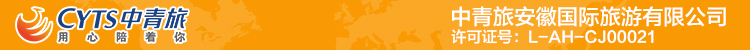 【入画黄山】五一-黄山风景区-南屏村-屏山五星2日游行程单行程安排费用说明其他说明产品编号QY20240152出发地合肥市目的地黄山市行程天数2去程交通汽车返程交通汽车参考航班无无无无无产品亮点无无无无无D1D1行程详情合肥-黄山早上指定地点集合车赴黄山，后游览中国【屏山村】依山傍水，吉阳溪水自北向南穿村而过，村中房舍沿溪流两岸建造。为了方便两岸住户的往来，明朝成化年间，在小溪上建了八座石拱桥，俗称为“长宁八古桥”。沿溪而建的民宅、古朴的石桥、桥下潺潺的溪水，构成了典型的“小桥、流水、人家”的山乡风韵。屏山村，古称九都、长宁里，位于黟县城东三姑尖山下，距县城四公里。因村庄北向有山状如屏障而得村名。又由于屏山村为舒姓聚族而居的村落，所以又称舒村。屏山舒姓是伏羲九世孙叔子的后裔，唐末从庐江迁居长宁里，至今已1100多年历史。后游览【南屏村】，位于安徽省黟县西南，是一座有千年历史、规模宏大的古村落，因《菊豆》、《卧虎藏龙》等多部著名影片在此拍摄，被称为中国影视村。全村有近三百多座明清古建筑，村中有36眼井，72条巷，从村头到村尾二百多米的一条中轴线上，至今保留这八个大小祠堂，这种祠堂群在全省也是仅此一家。自元朝末年叶姓从祁门白马山迁来后，村庄迅速扩展，明代已形成叶、程、李三大宗族齐聚分治的格局。特别是清代中叶以后，由于三大姓之间的相互攀比，竞争进取，促使南屏村步入鼎盛时期。全村一千多人丁，却有36眼水井，72条古巷，300多幢明清古民居。且村中至今仍保存有相当规模的宗祠、支祠和家祠，被游客誉为“中国古祠堂建筑博物馆”。晚餐后入住酒店休息！用餐早餐：X     午餐：X     晚餐：X   住宿黄山周边D2D2行程详情黄山-合肥早餐后前往换乘中心，游览【黄山风景区】（往返景交自理38元/人）车程约30分钟，到达慈光阁售票处，乘坐缆车（自费90元/人，缆车上山15分钟左右) 上山玉屏索道上站 蒲团松，沿途观光道欣赏莲蕊峰、莲花峰、俯瞰玉屏缆车。攀爬好汉坡，抵达玉屏楼景区，在此感受天下迎客松之奇观，远眺黄山最险峰 天都峰，观赏黄山奇石“松鼠跳天都”“玉屏睡佛”“白象石”等。后沿莲花新道 行至 莲花峰莲花厅。沿途欣赏奇石鲤鱼跃龙门，孔雀戏莲花等奇石。下百步云梯，后经一线天攀登鳌鱼峰到峰顶，至天海景区。在此稍微休息调整，集中等。后攀登黄山第二高峰1860M光明顶,在此远眺黄山群峰，有“不到光明顶，不见黄山景”之说法。后经观石厅，远眺红楼梦开篇奇石黄山飞来石，后攀登贡阳峰，抵白鹅岭，步行（约2小时）或者乘坐云谷索道（自费80元/人，缆车下山约15分钟）下山，后乘环保车到寨西换乘中心。后参观谢裕大茶叶博物馆，谢裕大茶叶博物馆依托徽商历史，挖掘徽商商业文化精神，从中国茶文化发展史的角度，展示了黄山毛峰茶的起源、发展、演变、以及谢正安历经艰辛、数年耕耘试验后，终成“正果”，创造出具有独特样式与品质的闻名天下的经典毛峰茶，被后人誉称为“黄山毛峰第一家”的历程。结束后返程，回到温馨家园。用餐早餐：√     午餐：X     晚餐：X   住宿无费用包含1、【餐饮】1早餐 （不占床不含早）1、【餐饮】1早餐 （不占床不含早）1、【餐饮】1早餐 （不占床不含早）费用不包含索道：游客自购上下索道费（云谷80+玉屏90元/人趟）索道：游客自购上下索道费（云谷80+玉屏90元/人趟）索道：游客自购上下索道费（云谷80+玉屏90元/人趟）预订须知1、游客在充分了解此行程目的地实际情况的前提下，确定自己的身体健康状况适合参加本次旅游活动后方可报名参团。旅行社不接受未满十八周岁、不具备完全民事行为能力的未成年人单独参团，有成年人陪伴方可参团，一起报名参团的成人即为其参团过程中的监护人，有责任和义务做好未成年人的安全防范工作；60岁以上长者须家人陪同且有近期体检健康证明方可参团。退改规则旅行社在出发前7日以内解除合同的，要向旅游者退还全额费用，并支付违约金：出发前7日至4日，违约金为旅行费用总额的10%；出发前3日至1日为15%；出发当日为20%。若旅客在出发前7日至4日解除合同，违约金为旅行费用总额的50%；出发前3日至1日为60%；出发当日为80%。保险信息《中国公民国内旅游文明行为公约》